Publicado en Álava el 14/10/2019 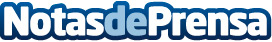 Aumenta la demanda de servicios de limpieza de comunidades según Colombiana de LimpiezasSegún los resultados obtenidos por estudios de mercado realizados, la construcción de vivienda nueva en nuestro país, por primera vez desde el año 2006, ha empezado a crecerDatos de contacto:Colombiana de Limpiezas+34 945 27 68 53Nota de prensa publicada en: https://www.notasdeprensa.es/aumenta-la-demanda-de-servicios-de-limpieza-de Categorias: Nacional Inmobiliaria Sociedad País Vasco Jardín/Terraza http://www.notasdeprensa.es